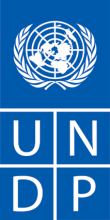 REQUEST FOR QUOTATION (RFQ)Dear Sir / Madam:We kindly request you to submit your quotation for:  as detailed in Annex 1 of this RFQ.  When preparing your quotation, please be guided by the form attached hereto as Annex 2.Quotations may be submitted on or before Wednesday,  by 17:00 CET, by email or courier mail to the address below:United Nations Development ProgrammeZmaja od Bosne bb, Sarajevo 71000General ServiceREF: BIH- RFQ-109-20Quotations submitted by email must be limited to a maximum of 20 MB, virus-free and no more than 3 email transmissions.  They must be free from any form of virus or corrupted contents, or the quotations shall be rejected.  It shall remain your responsibility to ensure that your quotation will reach the address above on or before the deadline.  Quotations that are received by UNDP after the deadline indicated above, for whatever reason, shall not be considered for evaluation.  Please take note of the following requirements and conditions pertaining to the supply of the abovementioned good/s:  Goods offered shall be reviewed based on completeness and compliance of the quotation with the minimum specifications described above and any other annexes providing details of UNDP requirements. The quotation that complies with all of the specifications, requirements and offers the lowest price, as well as all other evaluation criteria indicated, shall be selected.  Any offer that does not meet the requirements shall be rejected.Any discrepancy between the unit price and the total price (obtained by multiplying the unit price and quantity) shall be re-computed by UNDP. The unit price shall prevail and the total price shall be corrected. If the supplier does not accept the final price based on UNDP’s re-computation and correction of errors, its quotation will be rejected.  After UNDP has identified the lowest price offer, UNDP reserves the right to award the contract based only on the prices of the goods in the event that the transportation cost (freight and insurance) is found to be higher than UNDP’s own estimated cost if sourced from its own freight forwarder and insurance provider.  At any time during the validity of the quotation, no price variation due to escalation, inflation, fluctuation in exchange rates, or any other market factors shall be accepted by UNDP after it has received the quotation. At the time of award of Contract or Purchase Order, UNDP reserves the right to vary (increase or decrease) the quantity of services and/or goods, by up to a maximum twenty five per cent (25%) of the total offer, without any change in the unit price or other terms and conditions.  Any Purchase Order that will be issued as a result of this RFQ shall be subject to the General Terms and Conditions attached hereto. The mere act of submission of a quotation implies that the vendor accepts without question the General Terms and Conditions of UNDP herein attached as Annex 3.UNDP is not bound to accept any quotation, nor award a contract/Purchase Order, nor be responsible for any costs associated with a Supplier’s preparation and submission of a quotation, regardless of the outcome or the manner of conducting the selection process. 	Please be advised that UNDP’s vendor protest procedure is intended to afford an opportunity to appeal for persons or firms not awarded a purchase order or contract in a competitive procurement process.  In the event that you believe you have not been fairly treated, you can find detailed information about vendor protest procedures in the following link: http://www.undp.org/content/undp/en/home/operations/procurement/protestandsanctions/UNDP encourages every prospective Vendor to avoid and prevent conflicts of interest, by disclosing to UNDP if you, or any of your affiliates or personnel, were involved in the preparation of the requirements, design, specifications, cost estimates, and other information used in this RFQ.  UNDP implements a zero tolerance on fraud and other proscribed practices, and is committed to identifying and addressing all such acts and practices against UNDP, as well as third parties involved in UNDP activities.  UNDP expects its suppliers to adhere to the UN Supplier Code of Conduct found in this link: http://www.un.org/depts/ptd/pdf/conduct_english.pdf Thank you and we look forward to receiving your quotation.Sincerely yours,UNDP BIH			Annex 1Technical specificationsSupply, delivery and installation of  disinfection tunnels in City of Bijeljina and Municipalty of Pale FBiH/ Nabavka, isporuka  i montaža dezinfekcionih tunela u Gradu Bijeljina I Općini Pale FBiH
UNDP BiH reserves the rights to change the total quantity for +/-25%. UNDP BiHAnnex 2FORM FOR SUBMITTING SUPPLIER’S  QUOTATION(This Form must be submitted only using the Supplier’s Official Letterhead/Stationery)We, the undersigned, hereby accept in full the UNDP General Terms and Conditions, and hereby offer to supply the items listed below in conformity with the specification and requirements of UNDP as per RFQ Reference No. BIH/RFQ/109/20:TABLE 1 :  Offer to Supply Goods Compliant with Technical Specifications and Requirements Supply, delivery and installation of  disinfection tunnels in City of Bijeljina and Municipality of Pale FBiH/ Nabavka, isporuka  i montaža dezinfekcionih tunela u Gradu Bijeljina I općini Pale FBiHTABLE 2: Offer to Comply with Other Conditions and Related Requirements All other information that we have not provided automatically implies our full compliance with the requirements, terms and conditions of the RFQ.[Name and Signature of the Supplier’s Authorized Person][Designation][Date]Annex 3General Terms and ConditionsGeneral Terms and Conditions (for Goods and/or Services) Link:  English version  UNDP BIHZmaja od Bosne bb; SarajevoDATE: UNDP BIHZmaja od Bosne bb; SarajevoREFERENCE: BIH/RFQ/109/20Delivery Terms [INCOTERMS 2010] Customs clearance, if needed, shall be done by:Supplier/OfferorExact Address/es of Delivery Location/s (identify all, if multiple)Grad BijeljinaOpćina Pale FBiHUNDP Preferred Freight Forwarder, if anyNot applicableDistribution of shipping documents (if using freight forwarder)Not applicableLatest Expected Delivery Date and Time (if delivery time exceeds this, quote may be rejected by UNDP)20 days upon acceptance of UNDP PODelivery ScheduleN/APacking Requirements N/A Mode of TransportLandPreferred Currency of QuotationLocal Currency: BAMValue Added Tax on Price QuotationMust be exclusive e of VAT and other applicable indirect taxes (VAT stated separately)After-sales services required☒  Warranty of minimum 3 years. /Garancija od minimalno 3 godine;☒  Service, maintenance and spare parts available in BiH. /Servis, odrzavanje i rezervni dijelovi dostupni u BiH.Deadline for the Submission of Quotation August 26, 2020 by 17:00 CETAll documentations, including catalogs, instructions and operating manuals, shall be in this language Local language Documents to be submitted Duly Accomplished Form as provided in Annex 2, and in accordance with the list of requirements in Annex 1;/Pravilno ispunjen obrazac kako je navedeno u Prilogu 2 i u skladu sa listom zahtjeva u Prilogu 1  Latest Business Registration Certificate; /Najnovije rješenje o registraciji; Tax Registration Certificate/Uvjerenje o poreskoj registraciji; Latest Internal Revenue Certificate/Tax Clearance (certified copy not older then 2 months from the expiration of deadline of this RfP); /Potvrde o izmirenim direktnim i indirektnim porezima (ovjerena fotokopija ne starija od 2 mjeseca od dana isteka ovog poziva); One reference  for the similar scope of services and/or delivery of goods. /Najmanje jedna reference za sličan opseg usluga i/ili isporuku robe; Written Self-Declaration of not being included in the UN Security Council 1267/1989 list, UN Procurement Division List or other UN Ineligibility List. /Pisana izjava da se podnosilac prijave ne nalazi na listi Vijeća sigurnosti UN-a 1267/1989, UN odjela za nabavke ili drugoj UN listu o neprihvatljivosti;  Catalogue/technical specification of the offered equipment /Katalog proizvoda sa tačno označenim proizvodima i specifikacijom iz ponude za trazenu opremu;  To be authorized diller/distributor by the Manufacturer, if bidder is not a manufacturer /Dokaz da je ovlašteni ponuđač  zastupnik/distributer u ime proizvođača, ukoliko sam ponuđač nije proizvođač  Declaration of CE marking Conformity for those machinery and equipment whose technical specifications require such marking. /Deklaracija o CE oznakama Usaglašenost za opremu čije tehničke specifikacije zahtevaju takvo obilježavanje. Laboratory certificate issued by an authorized laboratory/Laboratorijski certifikat izdan od ovlaštene laboratorije Product approval: Sanitary-health and permit for use/ Odobrenje za proizvod : Sanitarno-zdravstvena i upotrebna dozvola  Safety certificate/ Sigurnosni ceritifikat Period of Validity of Quotes starting the Submission Date60 days Partial QuotesPartial quotes not permitted./ Pojedinačne ponude nisu dozvoljene. Payment TermsWithin 30 days upon UNDP’s acceptance of the goods delivered as specified and receipt of invoice.     Advanced PaymentEvaluation Criteria  Technical responsiveness/Full compliance to requirements and lowest price per LOT Full acceptance of the PO/Contract General Terms and Conditions Bider should meet following criteria:☒ To be authorized diller/distributor by the Manufacturer, if bidder is not a manufacturer /Dokaz da je ovlašteni ponuđač  zastupnik/distributer u ime proizvođača, ukoliko sam ponuđač nije proizvođač ☒  Authorised service and spare parts availability in Bosnia and Herzegovina such as contract with service and spare parts providers etc./ Dokaz o dostupnosti rezervnih dijelova i servisa u BiH kao što su ugovori sa serviserima i distributerima rezervnih dijelova;UNDP will award to:One  Proposer, depending on the following factors:  a)	Technical responsiveness/Full compliance to requirements b)	Lowest price offer of technically qualified/responsive Quotation Type of Contract to be Signed☒ Contract for goods/services for/to UNDP; ☒ Purchase OrderSpecial conditions of ContractCancellation of PO/Contract if the delivery/completion is delayed by Conditions for Release of PaymentWritten Acceptance of Goods based on full compliance with RFQ requirementsAnnexes to this RFQ Specifications of the Goods Required (Annex 1) Form for Submission of Quotation (Annex 2) General Terms and Conditions / Special Conditions (Annex 3) Link:  English version  Non-acceptance of the terms of the General Terms and Conditions (GTC) shall be grounds for disqualification from this procurement process.  Contact Person for Inquiries(Written inquiries only)UNDP BIH - GENERAL SERVICES registry.ba@undp.org  Fax: 033 552 330Any delay in UNDP’s response shall be not used as a reason for extending the deadline for submission, unless UNDP determines that such an extension is necessary and communicates a new deadline to the Proposers.No./ BrojDescription and characteristics of the productDescription and characteristics of the productOpis i karakteristike proizvoda                             Unit of measure /Jedinična mjeraQuantity/KoličinaMjesto isporuke Delivery location1DEZINFEKCIJSKI TUNELDEZINFEKCIJSKI TUNELNabavka isporuka I montaža dezinfekcijskog tunela sljedećih karakteristika:Dimenzije: 0,75m dužina x 2,1m visina x 1,0 m širinaMaterijal: Specijalni paneli otporni na utjecaj abrazivnih tekućinaBoja: Srebrno siva ili bijelaTehnološka oprema: Specijalna bešumna pumpa za abrazivne tekućine, atomizeri (mlaznice – vrhunski kvalitet namijenjen za abrezivne materije za dugoročnu primjenu. Ispuštaju dezinfekcijsku tekućinu u vidu maglice i vrše tzv. Orošavanje koje nije štetno za ljudsko zdravlje odraslih, mlađih, i životinja.), sistem pritiska izrađen od specifičnih certifikovanih materijala, Specijalne dezinfekcijske spužve za dezinfekciju svih vrstva obuće korisnika tunela, boardcomputer/tablet sa temperaturnim laserom (mjeri temperaturu svih korisnika dezinfekcijskih tunela, i koji zvučnom signalizacijom detektira svaki povišen oblik temperature kod korisnika), senorski dozator za dezinfekciju ruku na ulazu u dezinfekcijski tunel, senzor pokreta koji prilikom ulaska u tunel aktivira rad atomizera tako da dezinfekcijska tekućina se aktivira i vrši dezinfekciju korisnika, te sa ovim inovativnim tehnološkim načinom rada vršimo uštedu dezinfekcijskog sredstva u minimalnom iznosu od 15 puta, poredeći sa drugim proizvođačima, LED svijetla za noćni rad tunela koji signaliziraju ulaz u tunel, koja senzorski se aktivira.Montaža: Modularno sastavljanjeEnergergetsko napajanje: Energetsko napajanje treba biti na cca 12 W, te potpuno sigurno za sve korisnike dezinfekcijskog tunela. Napajanje treba da se vrši preko DC adaptera niskog napona. Energetski blok u kojem je smještena pumpa sa motorom, rezervoar dezinfekcijske tečnosti te digitalna elektronika za upravljanje treba biti smještena  u zasebnom boxu, izrađenom od istog materijala kao i dezinfekcijski tunel. Certifikati: CE, AAA,TUV, Laboratorijski certifikat izdan od ovlaštene laboratorije, Odobrenje za proizvod : Sanitarno-zdravstvena i upotrebna dozvola, Certifikat sigurnosti.Garancija I servis: Garancija u trajanju od 3 godine te ovlašteni servis u BiHpcs/kom4Grad Bijeljina 3 komOpćina Pale FBiH 1 kom2SREDSTVO ZA DEZINFEKCIJSKI TUNELSREDSTVO ZA DEZINFEKCIJSKI TUNELNabavka isporuka i ugradnja sredstva za dezinfekcijski tunel.Sredstvo koje se koristi u dezinfekcionom tunelu treba da je  antimikrobiološka formula koja pruža zaštitu od bakterija, virusa, gljivica i ostalih mikroorganizama i da jednim nanošenjem zagarantovano uništava 99,99% mikroorganizama i ne ostavlja mrlje na koži ni odjeći te treba da stvara barijeru do 24 sata.Sredstvo treba da je dermatološki testirano  I da je  usaglašeno sa zahtjevima za opštu sigurnost proizvoda i pri tome ne ugrožavaju zdravstveno stanje ili sigurnost pacijenta. Pakovanja u kanisterima po 5 l tečnosti.pcs/kom24Grad Bijeljina 18 komadaOpćina Pale FBiH 6 komada3INFORMATIVNE NALJEPNICEINFORMATIVNE NALJEPNICENabavka materiala, izrada i postavljanje PVC podnih informativnih naljepnica. Trake i oznake za distanclranje i informisanje, izrađene od PVC samoljepljivog materijala otpornog na habanje.pcs/kom50Grad BijeljinaNOTE/ NAPOMENA:NOTE/ NAPOMENA:The offer includes warranty of minimum 3 years /Ponuda uključuje garanciju od minimalno 3 godina The offer includes warranty of minimum 3 years /Ponuda uključuje garanciju od minimalno 3 godina The offer includes warranty of minimum 3 years /Ponuda uključuje garanciju od minimalno 3 godina The offer includes warranty of minimum 3 years /Ponuda uključuje garanciju od minimalno 3 godina The offer includes warranty of minimum 3 years /Ponuda uključuje garanciju od minimalno 3 godina NOTE/ NAPOMENA:NOTE/ NAPOMENA:Service, maintenance and spare parts available in BiH. /Servis, odrzavanje I rezervni dijelovi dostupni u BiH.Service, maintenance and spare parts available in BiH. /Servis, odrzavanje I rezervni dijelovi dostupni u BiH.Service, maintenance and spare parts available in BiH. /Servis, odrzavanje I rezervni dijelovi dostupni u BiH.Service, maintenance and spare parts available in BiH. /Servis, odrzavanje I rezervni dijelovi dostupni u BiH.Service, maintenance and spare parts available in BiH. /Servis, odrzavanje I rezervni dijelovi dostupni u BiH.NOTE/ NAPOMENA:NOTE/ NAPOMENA:All listed items  include supply,  delivery and instalation  at the location defined by UNDP BiH. /Sve stavke uključuju nabavku, isporuku i instalaciju na lokacijama koje definiše UNDP BiH.All listed items  include supply,  delivery and instalation  at the location defined by UNDP BiH. /Sve stavke uključuju nabavku, isporuku i instalaciju na lokacijama koje definiše UNDP BiH.All listed items  include supply,  delivery and instalation  at the location defined by UNDP BiH. /Sve stavke uključuju nabavku, isporuku i instalaciju na lokacijama koje definiše UNDP BiH.All listed items  include supply,  delivery and instalation  at the location defined by UNDP BiH. /Sve stavke uključuju nabavku, isporuku i instalaciju na lokacijama koje definiše UNDP BiH.All listed items  include supply,  delivery and instalation  at the location defined by UNDP BiH. /Sve stavke uključuju nabavku, isporuku i instalaciju na lokacijama koje definiše UNDP BiH.Item No.Description/Specification of GoodsQuantityLatest Delivery DateUnit PriceTotal Price per Item1.Dezinfekcijski tunel2.Sredstvo za dezinfekcijski tunel3.Informacione naljepniceTOTAL without VATAdd: VAT 17%Total Final and All-Inclusive Price QuotationOther Information pertaining to our Quotation are as follows:Other Information pertaining to our Quotation are as follows:Your ResponsesYour ResponsesYour ResponsesOther Information pertaining to our Quotation are as follows:Other Information pertaining to our Quotation are as follows:Yes, we will complyNo, we cannot complyIf you cannot comply, pls. indicate counter proposalLatest delivery Time:September 25, 2020Certification or authorization to act as Agent in behalf of the Manufacturer, if bidder is not a manufacturerCertification or authorization to act as Agent in behalf of the Manufacturer, if bidder is not a manufacturerWarranty and After-Sales RequirementsBrand new replacement if Purchased Unit is beyond repairWarranty and After-Sales Requirements☒  Warranty of minimum 3 year. /Garancija od minimalno 3 godine. Warranty and After-Sales Requirements☒  Service, maintenance and spare parts available in BiH. /Servis, odrzavanje I rezervni dijelovi dostupni u BiH.Validity of Quotation of 60 daysValidity of Quotation of 60 daysAll Provisions of the UNDP General Terms and ConditionsAll Provisions of the UNDP General Terms and Conditions